Working with Children Check – Instructionshttps://wwccheck.ccyp.nsw.gov.au/Applicants/Application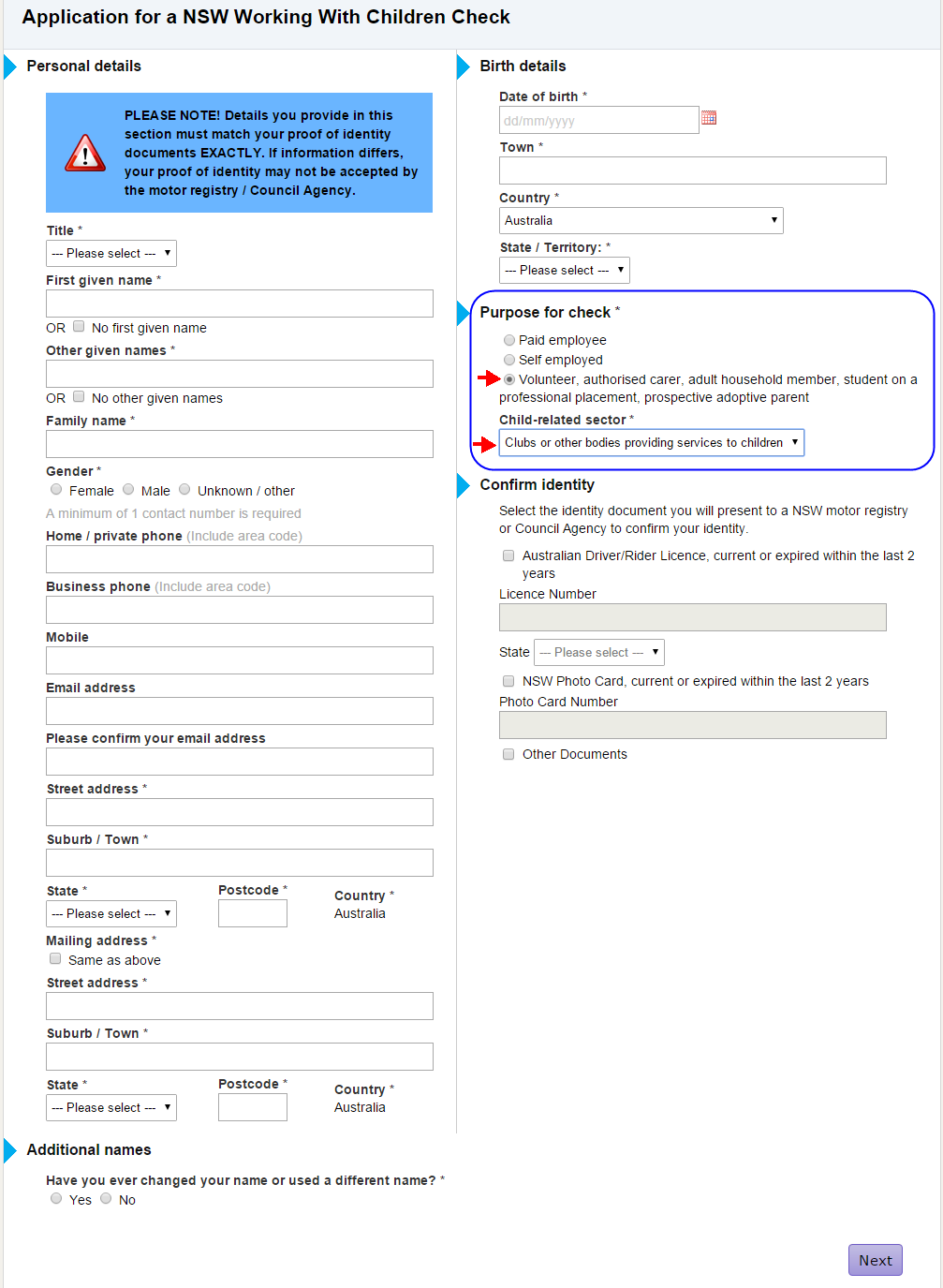 